TARIFS GYMNASTIQUE 2023 – 2024HORAIRES DES COURS DE GYMNASTIQUELUNDI	17H00  à 18H00  				GYM DOUCE	        (KEVIN)18H00  à  19H00				CIRCUIT TRAINING     (KEVIN)19H00  à  20H00                                                 CIRCUIT TRAINING     (KEVIN)MARDI	16H30  à 17H30	 			GYM D’ENTRETIEN        (JEANNE)17H30  à  18H30  et   18H30  à  19H30	GYM CARDIO FITNESS  (JEANNE)		19H30  à  20H30  			ZUMBA®	           (CLAIRE)MERCREDI  17H00  à  18H00     			PILATES 		(NATHALIE)      18H00  à  19H00			YOGA	                (NATHALIE)		      19H00  à  20H00*			YOGA	                (NATHALIE)JEUDI	17H00  à  18h00			     	GYM DOUCE	(ANITA)		18H00  à  19H00				RENFORCEMENT MUSCULAIRE (ANITA)		19H00  à  20H00				TABATA 	(ANITA)		20H00  à  21H00				ZUMBA®	(CLAIRE)VENDREDI  17H00  à  18H00			STRETCHING®	(ALEXANDRA)		      18H00  à  19H00			L.I.A.		(ALEXANDRA)		      19H00  à  20H00			STRETCHING®	(ALEXANDRA)COURS ENFANTS MODERN JAZZMERCREDI   13H00  à  14H00*				4-8 ans	 (SANDRA)    	*Sous réserve d’un nombre de participant suffisants, cours pouvant être supprimés.      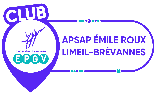 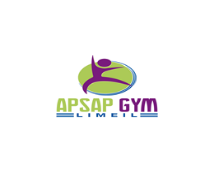 APSAP EMILE ROUX – HOPITAL E. ROUX-1 AVE DE VERDUN - 94450 LIMEIL-BREVANNES☎️: 01 45 95 81 57 - @ : apsapgym.limeil@gmail.com                               Nous acceptons les coupons sport et les chèques vacances,                     la cotisation comprend l’adhésion, l’assurance et la pratique des cours.       La cotisation vous permet d’assister à tous les cours de gym et à  1 cours de Zumba®.EXTERIEURS170€IFSI EMILE ROUX70€PERSONNEL EMILE ROUX130€ENFANTS – MODERN’JAZZ110€